UNIVERSIDAD TÉCNICA DE COTOPAXI FACULTAD DE ……….CARRERA: Nombre del estudiante: AVAL  DE TRADUCCIÓN- Profesional ExternoNombre completo del docente con cédula de identidad número:__________ Licenciada/o; Magíster en: Título de tercer o cuarto nivel del docente sin negrilla, solo primera letra en mayúscula con número de registro de la SENESCYT: Número sin negrilla; CERTIFICO haber revisado y aprobado la traducción al idioma Inglés del resumen del trabajo de investigación con el título: “TÍTULO DEL TRABAJO EN NEGRILLA, EN MAYÚSCULA Y ENTRE COMILLAS” de: Nombre completo del aspirante en negrilla solo la primera letra en mayúscula, egresado/a de la carrera de Nombre de la carrera en negrilla solo la primera letra en Mayúscula, perteneciente a la Facultad de:_______________.En virtud de lo expuesto y para constancia de lo mismo se registra la firma respectiva. Latacunga, mes, 2024…………...................................................Nombre completo del docente, Mg.CI: ______________ 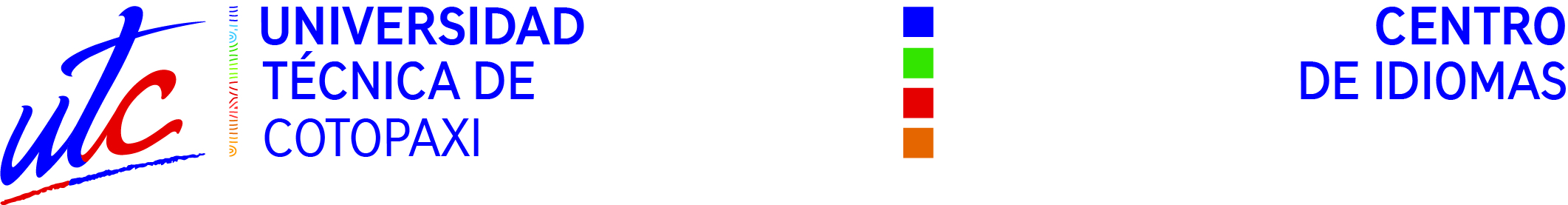 AVAL DE TRADUCCIÓN En calidad de Docente del Idioma Inglés del Centro de Idiomas de la Universidad Técnica de Cotopaxi; en forma legal CERTIFICO que: La traducción del resumen al idioma Inglés del proyecto de investigación cuyo título versa:     “TÍTULO EN NEGRILLA Y EN MAYÚSCULA ENTRE COMILLAS” presentado por: Nombre completo del estudiante en negrilla y solo la primera letra en mayúscula , egresado de la Carrera de: Nombre de la carrera en negrilla y solo la primer letra en mayúscula, perteneciente a la Facultad de Nombre de la facultad en negrilla y solo la primer letra en mayúscula, lo realizó bajo mi supervisión y cumple con una correcta estructura gramatical del Idioma.Es todo cuanto puedo certificar en honor a la verdad y autorizo al peticionario hacer uso del presente aval para los fines académicos legales.Latacunga, Julio del 2021Atentamente, ---------------------------Nombre del DocenteDOCENTE CENTRO DE IDIOMAS-UTCCI:UNIVERSIDAD TÉCNICA DE COTOPAXIDIRECCIÓN DE POSGRADOMAESTRÍA EN _____________________Title: Author: _________________Tutor: __________________ABSTRACTDocumento que no debe contener más de 250 palabrasDebe contener palabras claveKEYWORDS: Nombre completo del docente con cédula de identidad número:__________ Licenciada/o en: Título de tercer nivel del docente sin negrilla, solo primera letra en mayúscula con número de registro de la SENESCYT: Número sin negrilla; CERTIFICO haber revisado y aprobado la traducción al idioma Inglés del resumen del trabajo de investigación con el título: “TÍTULO DEL TRABAJO EN NEGRILLA, EN MAYÚSCULA Y ENTRE COMILLAS” de: Nombre completo del aspirante en negrilla solo la primera letra en mayúscula, aspirante a Magíster en Nombre de la Maestria en negrilla solo la primera letra en MayúsculaLatacunga, mes, 2021…………...................................................Nombre completo del docente, Mg.CI: ______________ 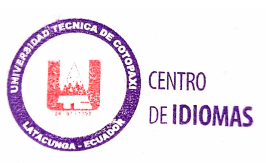 